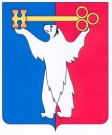 АДМИНИСТРАЦИЯ ГОРОДА НОРИЛЬСКАКРАСНОЯРСКОГО КРАЯПОСТАНОВЛЕНИЕ07.05.2024	г. Норильск	         № 199О внесении изменений в отдельные постановления Администрации города НорильскаВ целях урегулирования вопросов, касающихся оплаты труда директора, заместителей директора муниципального казенного учреждения «Управление экологии и комплексного содержания территорий», постановляю:1. Внести в Постановление Администрации города Норильска от 04.08.2021 № 394 «О внесении изменений в Постановление Администрации города Норильска от 29.03.2016 № 181 и утверждении Положения об оплате труда директора, заместителя директора муниципального казенного учреждения «Управление экологии и комплексного содержания территорий» следующие изменения: 1.1. Пункт 6.2 раздела 6 «Объемные показатели деятельности» изложить в следующей редакции:«6.2. Объем деятельности учреждения оценивается по указанному показателю для отнесения учреждения к группе по оплате труда директора в следующих диапазонах:».2. Опубликовать настоящее Постановление в газете «Заполярная правда» 
и разместить его на официальном сайте муниципального образования город Норильск.3. Настоящее Постановление вступает в силу даты подписания и распространяет свое действие на правоотношения, возникшие с 01.01.2024.Глава города Норильска							          	  Д.В. КарасевНаименование показателяI группаII группаIII группаIV группаРазмер расходных обязательств, млрд. руб. в годот 3 и свышеот 2 до 3от 1 до 2до 1